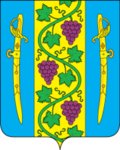 АДМИНИСТРАЦИЯ  ВЫШЕСТЕБЛИЕВСКОГОСЕЛЬСКОГО ПОСЕЛЕНИЯ ТЕМРЮКСКОГО РАЙОНА	РАСПОРЯЖЕНИЕот  21.06.2017                                                                                                № 53 -рстаница ВышестеблиевскаяО создании приемочной комиссии по приемке объекта в эксплуатацию   «Ремонт  улично-дорожной сети в ст. Вышестеблиевская»            В целях оценки качества и приемки объекта «Ремонт  улично-дорожной сети в ст. Вышестеблиевская,  в эксплуатацию после ремонта:           1. Назначить ответственного по вводу объекта в эксплуатацию заместителя  главы     Вышестеблиевского   сельского    поселения     Темрюкского      района  Н.Д. Шевченко.          2. Создать приемочную комиссию по вводу в эксплуатацию законченного ремонтом объекта (приложение). 	3. Контроль за выполнением настоящего распоряжения оставляю за собой.         4. Распоряжение вступает в силу со дня его  подписания.   Глава  Вышестеблиевского  сельского поселения  Темрюкского района                                                         П.К. ХаджидиСОСТАВ  приемочной комиссии по вводу в эксплуатацию законченного  объекта «Ремонт улично-дорожной сети в ст. Вышестеблиевской»Шевченко                                                Заместитель главы ВышестеблиевскогоНиколай Дмитриевич                             сельского поселения Темрюкского                                                                   района, председатель;Нечай                                                        Директор МУП «ЖКХ-Комфотр»;Владимир Васильевич                             Кароян                                                       Индивидуальный предпринимательАрмен Викторович                        Глава  Вышестеблиевского сельского поселения                                                                             Темрюкского района                                                                            П.К. Хаджиди                   ПРИЛОЖЕНИЕ                    к распоряжению                  администрации                         Вышестеблиевского                         сельского поселения                          Темрюкского района                                от 21.06.2016 г. № 53-р